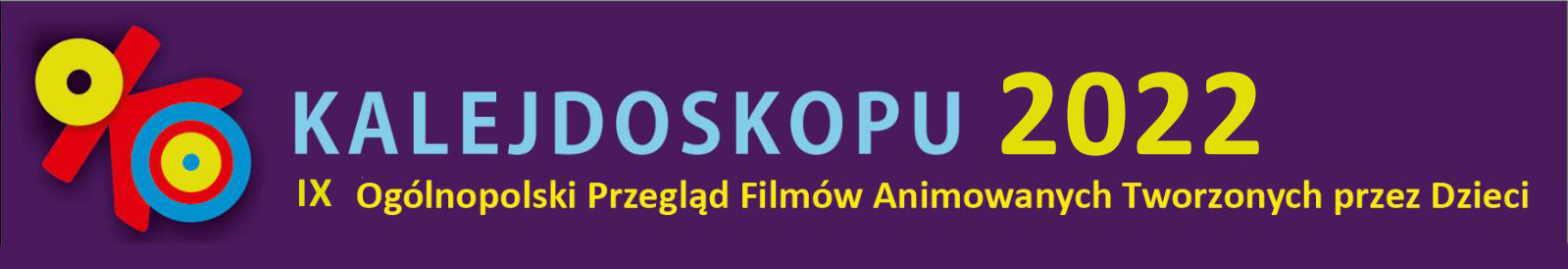 LISTA FILMÓW, KTÓRE ZOSTANĄ ZAPREZENTOWANE W KONKURSIEKATEGORIA DZIECIĘCAfilmy autorów w wieku 5-12 lat, które powstały w szkołach, instytucjach kultury lub innych miejscach,bez wsparcia profesjonalnych animatorówKATEGORIA DZIECIĘCA POD OPIEKĄ PROFESJONALNYCH TWÓRCÓWfilmy autorów w wieku 5-12 lat, które powstały w ramach projektów, warsztatów, pracowni,pod opieką profesjonalnych animatorówKATEGORIA MŁODZIEŻOWAfilmy autorów w wieku 13-17 lat, które powstały w szkołach, instytucjach kultury lub innych miejscach,bez wsparcia profesjonalnych animatorówKATEGORIA MŁODZIEŻOWA POD OPIEKĄ PROFESJONALNYCH TWÓRCÓWfilmy autorów w wieku 13-17 lat, które powstały w ramach projektów, warsztatów, pracowni,pod opieką profesjonalnych animatorówBajki robotówWiktor Skoczeń, Władysław Misiołek, Helena Sacharuk, Lidia Sacharuk, Hanna Dragan, Łucja Reluga, Michał Dragan, Oliwia Rogoźnicka, Sebastian Kordaczuk, Lilianna Rudzka, Zuzanna Rudzka, Zuzanna Sowa, Natalia Grzechnik, Pola KopytiukBialskie Centrum Kultury w Białej PodlaskiejEgipskie przygodyAmelia MędralaWolna Szkoła Waldorfska w KrakowieKrążenieMarcel Janiak, Błażej Urbanowicz, Aleksander BujalskiZespół Akcja Animacja – Zespół Szkół Społecznych STO w SzczecinkuLinieAleksander WilkPracownia Animacji Poklatkowej – Miejskie Centrum Kultury i Sportu w JaworznieOgrody – Bazyli AlbiczukLidia Sacharuk, Lilianna Rudzka, Natalia Grzechnik, Helena Sacharuk, Wiktor Skoczeń, Zuzanna Rudzka, Zuzanna Sowa, Jakub Kordaczuk, Kamil Turyk, Oliwia Rogoźnicka, Paulina Borowska, Pola Kopytiuk, Emilia Daniluk, Sebastian Kordaczuk, Maja TekielakBialskie Centrum Kultury w Białej PodlaskiejPortal...Błażej Urbanowicz, Marcel JaniakZespół Akcja Animacja – Zespół Szkół Społecznych STO w SzczecinkuPułapka na DelphiJacek RogalskiPoznańW ogrodach Pana BazylegoAntoni Hince, Pola Kopytiuk, Lidia Sacharuk, Helena sacharuk, Natalia Grzechnik, Władysław Misiołek, Wiktor Skoczeń, Zuzanna Sowa, Lilianna Rudzka, Zuzanna Rudzka, Paulina Borowska, Maja Tekielak, Hanna Dragan, Michał Dragan, Sebastian Kordaczuk, Jakub Kordaczuk, Kamil Turyk, Łucja Reluga, Oliwia RogoźnickaBialskie Centrum Kultury w Białej PodlaskiejAloki znaczy BlaskTadek Ziarkiewicz, Róża Ziarkiewicz, Igor Litewski, Liza Klim, Klara JędrkiewiczlKlatka po Klatce, WarszawaBlendergeddonFranek Orzeł, Weronika Wilk, Haidi Swida, Max Swida, Filip Michaliklat, Adam Wasilewski, Dominik ZieglerKlatka po Klatce, WarszawaCo by było gdyby nie było technologiiMarianna Małyska, Gabi Galas, Aleksander GalasKlatka po Klatce, WarszawaCzarodziej kontra DzieciEmilia Baranowska, Karolina Brokor, Jakub Janta, Mateusz Lęcznar, Zosia Kowalska, Bartosz Kraszkiewicz, Aleksander Kwidzyński, Lena Rosa, Stanisław StybaWejherowskie Centrum KulturyCzarodziejska dziewczynaWiktoria SochaGminny Ośrodek Kultury w LanckoronieCzas masRozalia Bambrowicz, Alicja Ślusarczyk, Martyna Gdowska, Ida Woźniak, Hania Siąkowska, Weronika Śmieszek-Zając, Agata Przybylska, Kasia Olejniczak, Matylda Kaczorowska, Iwo DomagalskiCentrum Sztuki Dziecka w PoznaniuDwa Światy Otylia Ćwiękała IzdebnikFabryka tęczyOtylia Ćwiękała IzdebnikGdyby nie to, nigdy byśmy się nie spotkali.Mikołaj WołoszPracownia Artystycznych Technik Cyfrowych Mariusza Stryjeckiego „PIXELOZA” – Młodzieżowy Dom Kultury „Pod Akacją" w LublinieGwiazdka z nieba dla teściowejTadeusz ZiarkiewiczKlatka po Klatce, WarszawaJaszczurkaJonasz KlerCentrum Młodzieży im. dr. Henryka Jordana w KrakowieKamieńZofia StochCentrum Młodzieży im. dr. Henryka Jordana w KrakowieLeśne skarbyMarcel Pobot, Gabriel Pobot, Mateusz Jurczuk, Natalia Klukowska, Emilia Januszkiewicz, Ignacy MaślankaBiałostocki Ośrodek KulturyŁaweczkaMaja Rzelechowska, Weronika WachowskaSzkoła Podstawowa nr 78 w Poznaniu w porozumieniu z Fundacją „Filmowiec”Noc w lesie Nel TopolskaCentrum Kultury Podgórze – Ośrodek Ruczaj, KrakówPejzaż jak malowanyMaja Barutowicz, Bartłomiej Blachura, Maria Blachura, Rozalia Gajdzik, Zuzanna MojżeszekSztuka Sienna, SiennaPluskZuzanna Mojżeszek, Marysia BlachuraSztuka Sienna, SiennaPolowaniePiotr Szantyka, Adam Cofała, Wiktor Kotarba, Wiktor BlicharzKlatka po Klatce, WarszawaPozory myląJadwiga Baczewska, Julia Oleksowicz, Julia Urbańska, Weronika Broma, Emilka DominqezKlatka po Klatce, WarszawaPrzygoda w górachIga MiskaGminny Ośrodek Kultury w LanckoroniePrzyjacielHelena SacharukMokrany StarePsiurolandiaJacek KrawczykGminny Ośrodek Kultury w LanckoronieSielanka Maks Konieczny, Franciszek Konieczny, Dawid Kaźmierczak Gminny Ośrodek Kultury „Sokół” w Czerwonaku SierociniecFranciszek Milanowski, Jakub BrzezińskiGminny Ośrodek Kulturyw CzerwonakuSkarb InkówZofia Bisek, Maja Bisek, Pola WilińskaKlatka po Klatce, WarszawaSłonecznikJulia CzechowskaSzkoła Podstawowa nr 78 w Poznaniu w porozumieniu z Fundacją „Filmowiec"Strach ma wilka oczyLaura Felińczak, Matylda Gilicka, Natalia HampelGminny Ośrodek Kultury „Sokół” w CzerwonakuSyrenia artystkaMartyna LuchaIzdebnikŚladyKlara Dunajska-Weckwerth, Karol Golczak, Alicja Wieczorek, Zuzanna Drybańska, Pola Lisek, Jan Andrzejewski, Marysia Kaczmarek, Jacek Rogalski, Zuzanna Ozimińska, Jeremiasz KokotCentrum Sztuki Dziecka w PoznaniuŚwiat bąbelkówAniela Cygan, Zofia RabiejCentrum Młodzieży im. dr. Henryka Jordana w KrakowieTajemne przejścieEwa Kroma, Kasia Bąk, Aleksandra Kacalska, Zając Aleksandra, Kacalska Zając, Ola Woźniak, Gosia Siąkowska, Magdalena Przybylska, Daria Dembińska-Krajewska, Marysia Sarka, Karolina SosnowskaCentrum Sztuki Dziecka w PoznaniuTen piękny senZosia Zielińska, Aleksandra SawułaGminny Ośrodek Kultury „Sokół" w CzerwonakuTytuł, który jest ładny Emilia Gałczyńska Centrum Kultury Podgórze – Ośrodek Ruczaj, KrakówW pułapce Imperiusa E2Ignacy Droździel, Róża Polpiel-Machnicka, Lew Popiel-Machnicki, Aleksander Nowak, Stanisław Zdanowski, Oliwier Kunda, Juchiewicz Hania, Agata Rzędowska, Gustaw Krajewski, Olaf Siekierzyński, Wincent Wiliński, Apolonia WilińskaKlatka po Klatce, WarszawaWielki KichJan Halasz, Marcel MałeckiSzkoła Podstawowa nr 78 w Poznaniu w porozumieniu z Fundacją „Filmowiec"Z wiatremTomasz BrownSzkoła Podstawowa nr 78 w Poznaniu w porozumieniu z Fundacją „Filmowiec"Zabawa w chowanegoJulia WrzeszczLegnicaZbuntowany aparatHelena Witkowska, Janina Witkowska, Felek Witkowski, Antoni Jan Szczeszek, Lena Fortuniak, Pola Gałęcka, Celina Gałęcka, Natalia Młodziejowska, Jagoda Yaga Gawrońska, Janek Okulski, Wiktor LisieckiCentrum Sztuki Dziecka w PoznaniuZegarRoman StopczykCentrum Młodzieży im. dr. Henryka Jordana w KrakowieZnak EgiptuMartyna Zygart, Iga Baczewska, Julia Oleksowicz, Julia Urbańska, Wiktoria KaczyńskaKlatka po Klatce, WarszawaŻarłoczny żeluśZofia StochCentrum Młodzieży im. dr. Henryka Jordana w Krakowie24.02.Wiktor Ciołek Publiczna Szkoła Podstawowa nr 2w GłuchołazachA młodsi jeszcze nie...Wiktoria Jarosz, Magdalena Bracka, Marianna Wojdyła, Oliwia Marek, Krzysztof Chrzanowski, Hubert Książek, Antoni MałeckiZespół „Akcja Animacja" – Zespół Szkół Społecznych STO w SzczecinkuBoisko Jan Cholewiak, Joanna Kaźmierczak, Kacper Kornacki, Jerzyk Stasiak Klub Filmowy – Miejsko-Gminny Ośrodek Kultury w Kostrzynie Czerwone drzewoFilip Cieżak, Oliwia Komańska, Paulina WojtczakPracownia Animacji Poklatkowej – Miejskie Centrum Kultury i Sportu w JaworznieDziady część IIAleksander Niewitała, Aleksandra TurakiewiczSzkoła Podstawowa nr 151 z Oddziałami Integracyjnymi w KrakowieInterpretacjeWiktoria Jarosz, Magdalena Bracka, Marianna Wojdyła, Oliwia Marek, Krzysztof Chrzanowski, Antoni Małecki, Hubert KsiążekZespół „Akcja Animacja" – Zespół Szkół Społecznych STO w SzczecinkuJeszcze raz...Wiktoria Jarosz, Magdalena Bracka, Oliwia Marek, Krzysztof Chrzanowski, Maciej Jabłoński, Hubert KsiążekZespół „Akcja Animacja” – Zespół Szkół Społecznych STO w SzczecinkuMotor ratunkowyKacper Kornacki, Joanna Kaźmierczak, Jerzyk Stasiak Klub Filmowy – Miejsko-Gminny Ośrodek Kultury w Kostrzynie Nie przegraj życiaBartosz NogajPubliczna Szkoła Podstawowa nr 2w GłuchołazachNo 5Agnieszka Cebula, Zuzanna NowakPracownia Animacji Poklatkowej – Miejskie Centrum Kultury i Sportu w JaworznieOko w oczyPatrycja GuzikRabka ZdrójPisanka-NiespodziankaMagdalena Stefaniak, Weronika Cis, Aleksander BujalskiZespół „Akcja Animacja" – Zespół Szkół Społecznych STO w SzczecinkuSolidarni z UkrainąMateusz Stolarek, Jerzyk Stasiak, Kacper Kornacki, Joanna Kaźmierczak, Antoni Kamiński, Małgorzata Rudzińska Klub Filmowy – Miejsko-Gminny Ośrodek Kultury w KostrzynieStatek motyliBlanka Marcinkowska/Alicja UrbańczykPracownia Animacji Poklatkowej – Miejskie Centrum Kultury i Sportu w JaworznieŚwiteziankaAmelia Migacz, Julia Matoga, Karolina Rzeszutko, Katarzyna Wiśniewska, Magdalena Pasek, Martyna Kokot, Zofia Studzienna, Robert SidorPubliczna Szkoła Podstawowa nr 2 w GłuchołazachTęczaHanna Kobyłecka, Julianna Stefaniak, Weronika Borowska, Zuzanna Pieczyńska-BakułaZespół „Akcja Animacja" – Zespół Szkół Społecznych STO w SzczecinkuUchodźcySonia Stanecka, Lidka TyszkiewiczMiomidor, JózefosławArtystyczny nieładWojciech DziadkowiecGminny Ośrodek Kultury w LanckoronieBut BugMichał KotwicaWrocławCiemnośćAntonina Witczak, Jan WitczakPracownia Animacji Filmowej – Centrum Kultury Zamek w PoznaniuDziuraPiotr KaźmierczakLegnicka Akademia Filmowa – Warsztaty Filmu AnimowanegoEfekt kuli śnieżnejBazyli Jędrzejewski, Tosia Witczak, Berenika Urban, Grzegorz Pokrzycki, Antonina Szwarc-Bereżecka, Antoni Dziedzic, Karolina Ślęzak, Marcel Dobrowolski, Natalia Wróbel, Matylda Maciejewska, Max JuszczyńskiPracownia Animacji Filmowej – Centrum Kultury Zamek w PoznaniuEra dinozaurówPatryk ZającGminny Ośrodek Kultury w LanckoronieGiantFranciszek ZachutaCentrum Młodzieży im. dr. Henryka Jordana w KrakowieJaskinia PlatońskaAntonina Szwarc-BereżeckaPracownia Animacji Filmowej – Centrum Kultury Zamek w PoznaniuMa(ł)oMagdalena StanekCentrum Młodzieży im. dr. Henryka Jordana w KrakowieReaktywacjaHubert Stamm, Karolina Ślęzak, Marcel Dobrowolski, Natalia Wróbel, Matylda Maciejewska, Berenika Urban, Grzegorz Pokrzycki, Max Juszczyński, Bazyli Jędrzejewski, Hania Męczyńska, Juliusz Paciorek, Antoni Dziedzic, Miriam Janowczyk, Julia Czurko, Jan Witczak, Antonina Witczak, Konstancja Rydz, Antonina Szwarc-Bereżecka, Jędrzej DolataPracownia Animacji Filmowej – Centrum Kultury Zamek w PoznaniuSłoneczna rodzina idzie do kinaOtylia Ćwiękała IzdebnikSzanujmy naszą planetęEmilia ŻminkowskaCentrum Młodzieży im. dr. Henryka Jordana w KrakowieŚlimak pokaż rogiZosia Kacprzak, Matylda Gawarkiewicz, Tymon Jarecki-Pawlikowski, Miłosz Morze, Gustaw Jarecki-Pawlikowski, Karolina Król, Martyna Król, Małgorzata Bańka, Anais Antonina Sarzalska-CostePłocki Ośrodek Kultury i Sztuki im. ThemersonówTajemnice PotworówAdrian Bartczuk, Hubert Krasiński, Eryk Wojdak, Filip Kwiatkowski, Marta Kosmowska, Gabriel Bobel, Kuba Nowakowski, Dominik Zagubień, Gabriela Miszta, Marek Pęciak, Kacper NowakowskiSzkoła Podstawowa Specjalna nr 244 w WarszawieTajemniczy portal Martyna LuchaKobyłówkaTransformacjaMarcel MłynarczykCentrum Młodzieży im. dr. Henryka Jordana w KrakowieTrzy małe świnki i wilk Grzegorz Pokrzycki, Bazyli Jędrzejewski, Julian TrochimiakPracownia Animacji Filmowej – Centrum Kultury Zamek w PoznaniuVirtual ManBartosz SikoraMłodzieżowy Dom Kultury „Dom Harcerza" w KrakowieWesternZosia Kacprzak, Matylda Gawarkiewicz, Karolina Zawadzka, Tymon Jarecki-Pawlikowski, Miłosz Morze, Gustaw Jarecki-Pawlikowski, Karolina KrólPłocki Ośrodek Kultury i Sztuki im. ThemersonówWieprzowinaIwo DomagalskiPoznańWindaFilip SzuksztulŁukówŻycieLaura Konieczny Młodzieżowy Dom Kultury „Dom Harcerza"w Krakowie 